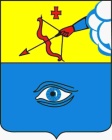 ПОСТАНОВЛЕНИЕ__14.02.2023__                                                                                                 № __20/9_ г. ГлазовО внесении изменений в Перечень муниципальных услуг, предоставляемых в Автономном учреждении "Многофункциональный центр предоставления государственных и муниципальных услуг Удмуртской республики, утвержденный постановлением Администрации города Глазова от 30.09.2022 № 20/15На основании Федерального закона от 06.10.2003 N 131-ФЗ "Об общих принципах организации местного самоуправления в Российской Федерации", Федерального закона от 27.07.2010 N 210-ФЗ "Об организации предоставления государственных и муниципальных услуг", руководствуясь распоряжением Правительства Удмуртской Республики от 09.07.2021 N 709-р "Об отдельных вопросах предоставления государственных и муниципальных услуг в Удмуртской Республике", Уставом Муниципального образования "Город Глазов", П О С Т А Н О В Л Я Ю:1. Внести в Перечень муниципальных услуг, предоставляемых в Автономном учреждении «Многофункциональный центр предоставления государственных и муниципальных услуг Удмуртской Республики», утвержденный постановлением Администрации города Глазова от 30.09.2022 N 20/15 следующие изменения:1.1. Графу 4 строки 3 изложить в следующей редакции:«Организация исполнения Администрацией муниципального образования «Город Глазов» запросов на получение архивных справок, архивных выписок и архивных копий, связанных с социальной защитой граждан, предусматривающей их пенсионной обеспечение, а также получение льгот и компенсаций в соответствии с законодательством Российской Федерации, по архивным документам, хранящимся в муниципальном архиве».1.2. Графу 4 строки 49 изложить в следующей редакции:«Прием заявлений, документов для участия в ведомственной целевой программе «Оказание государственной поддержки гражданам в обеспечении жильем и оплате жилищно-коммунальных услуг» государственной программы Российской Федерации «Обеспечение доступным и комфортным жильем и коммунальными услугами граждан Российской Федерации»2. Настоящее постановление подлежит официальному опубликованию в средствах массовой информации.3. Контроль за исполнением настоящего постановления возложить на руководителя Аппарата Администрации города Глазова.Администрация муниципального образования «Город Глазов» (Администрация города Глазова) «Глазкар» муниципал кылдытэтлэн Администрациез(Глазкарлэн Администрациез)Глава города ГлазоваС.Н. Коновалов